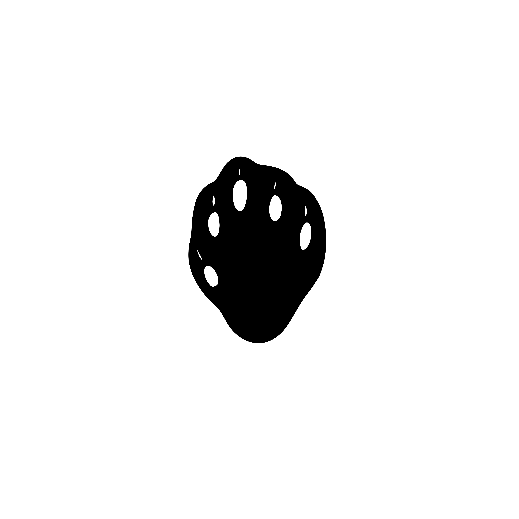 Answer Key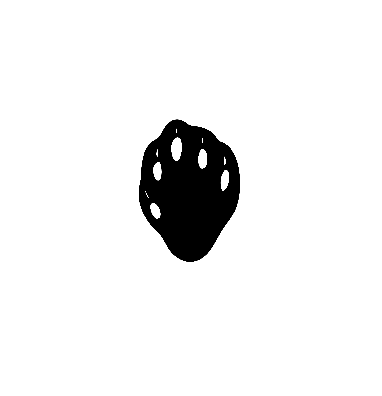 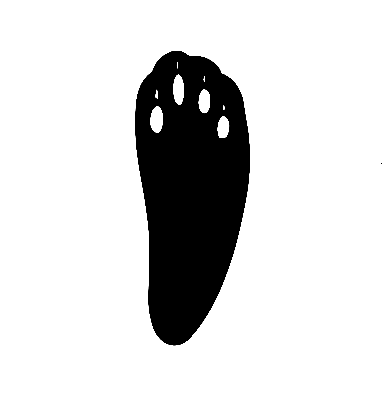 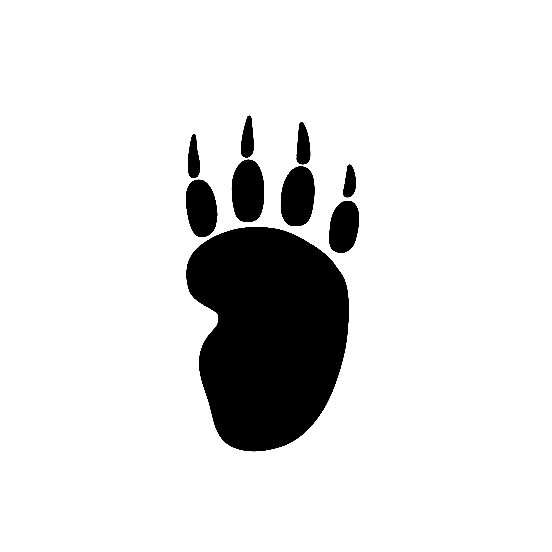 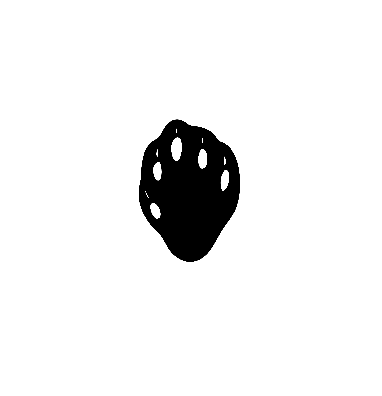 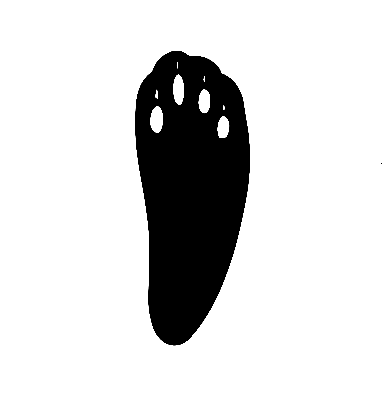 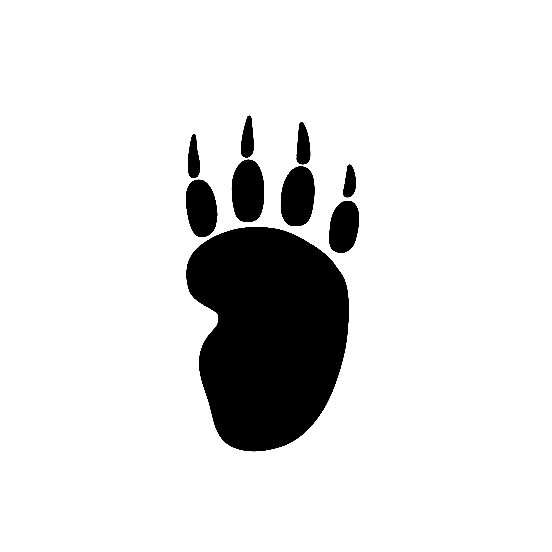 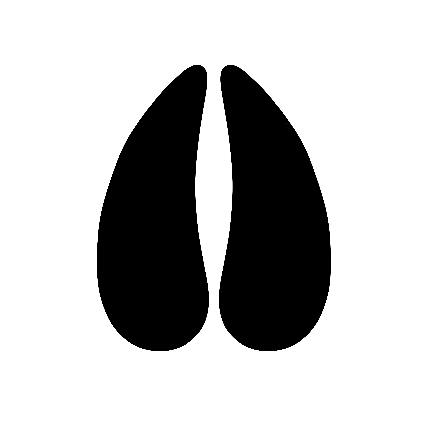 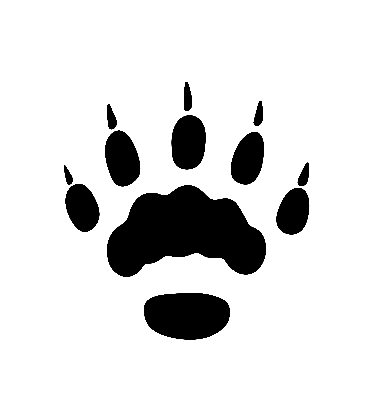 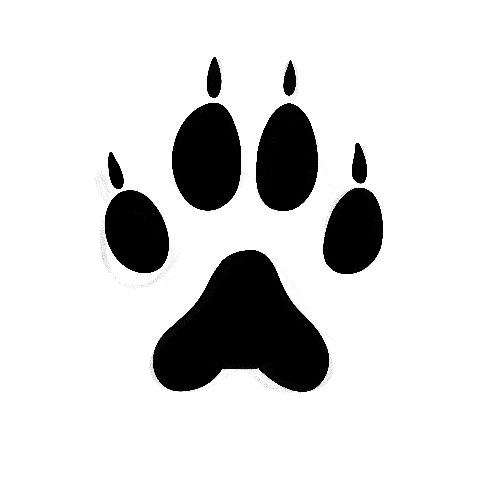 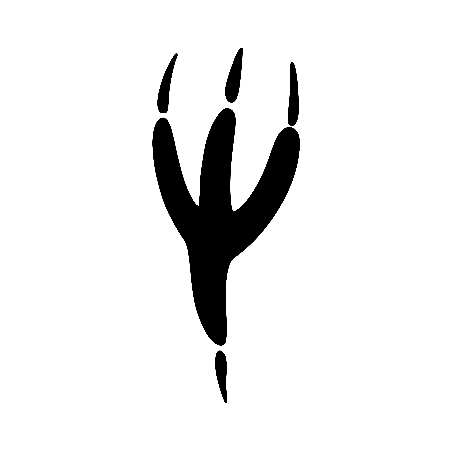 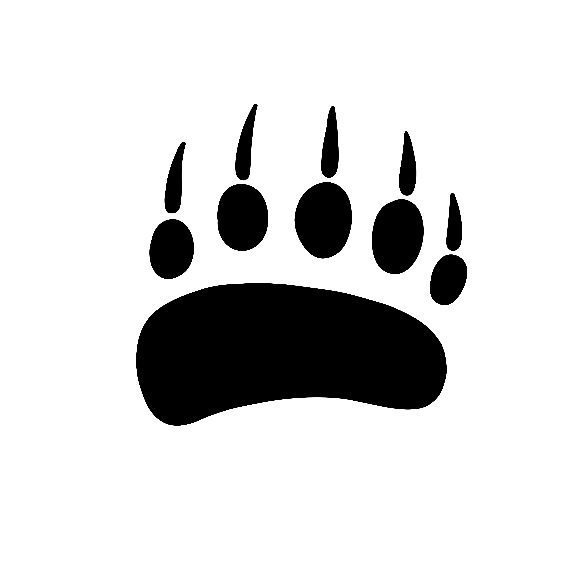 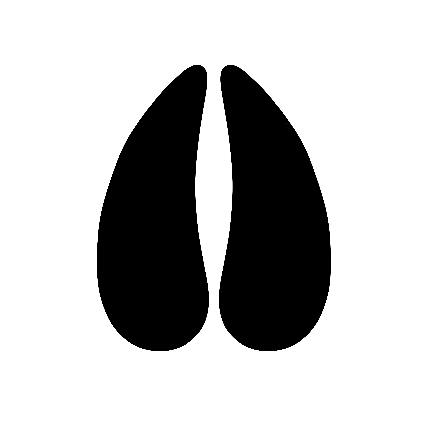 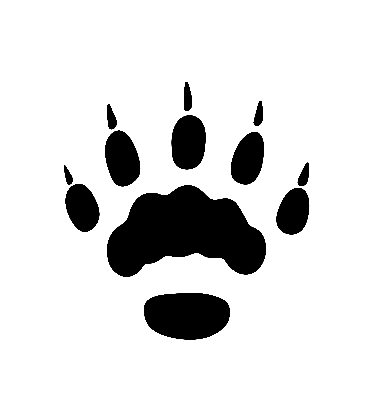 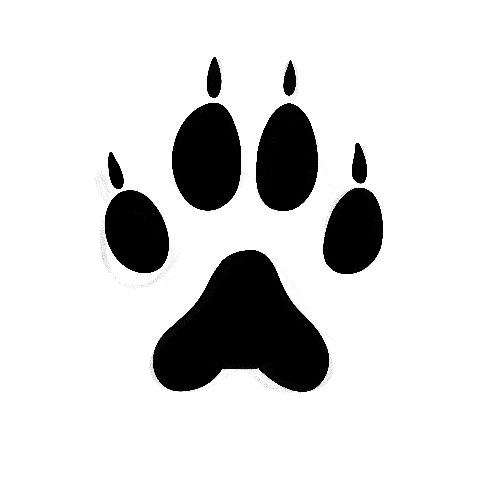 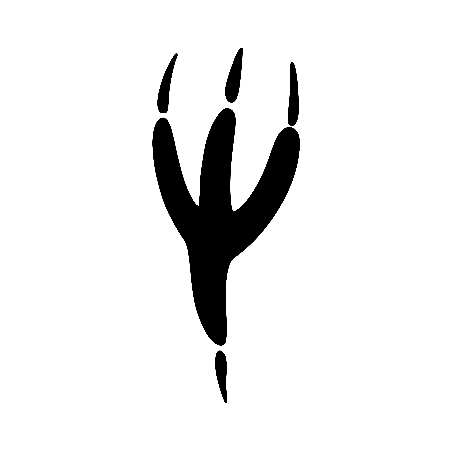 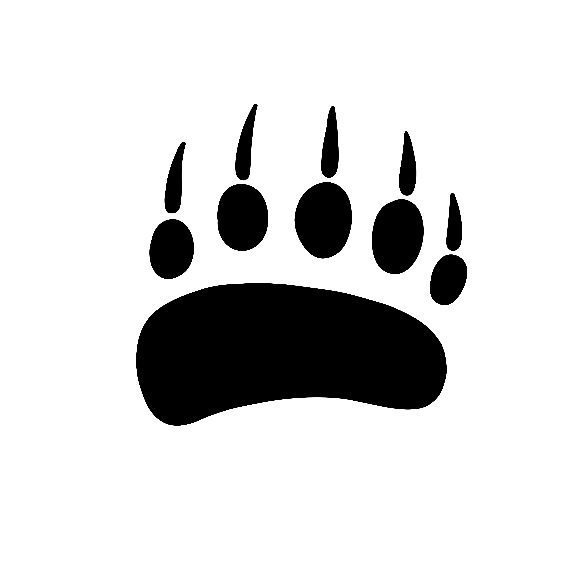 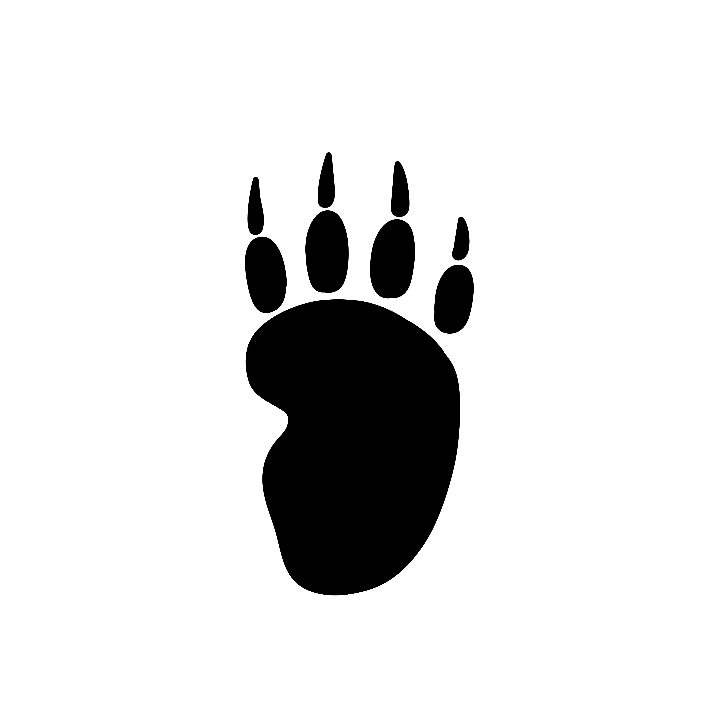 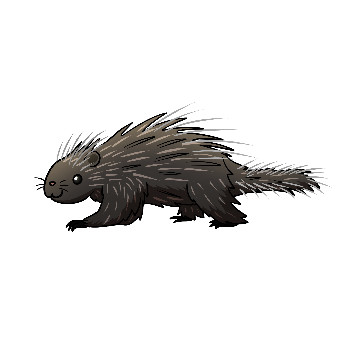 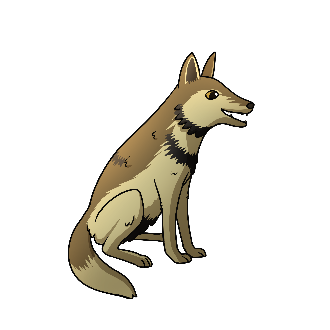 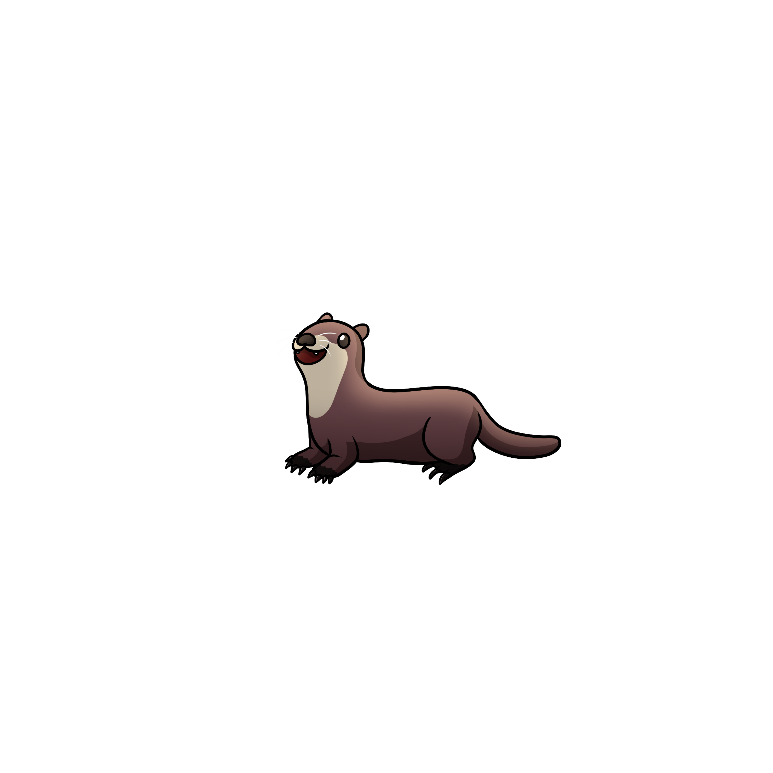 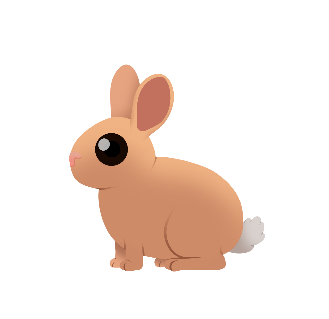 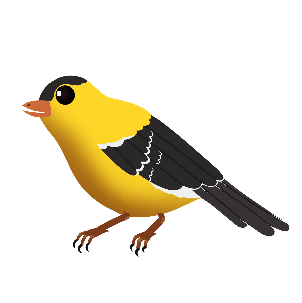 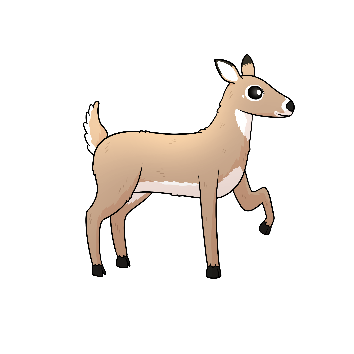 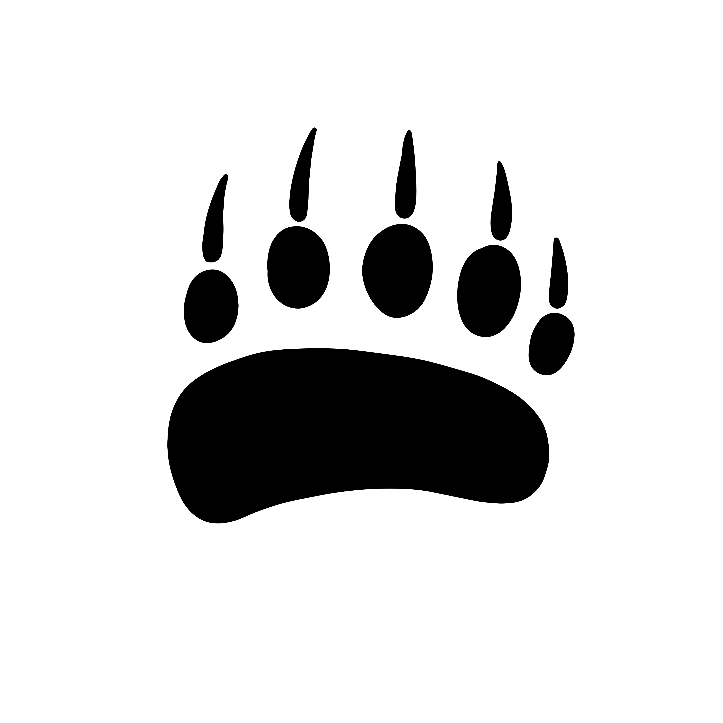 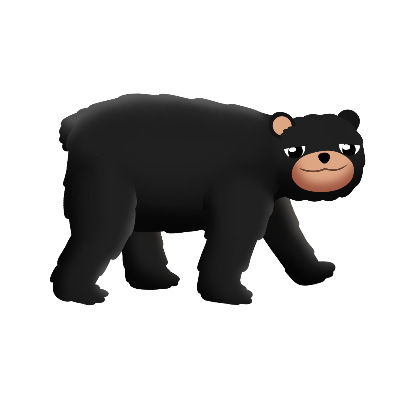 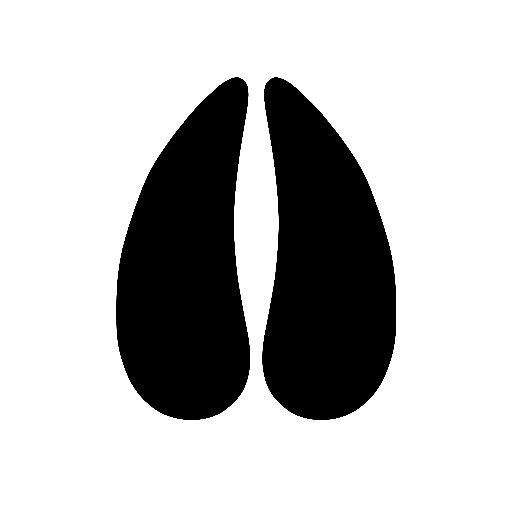 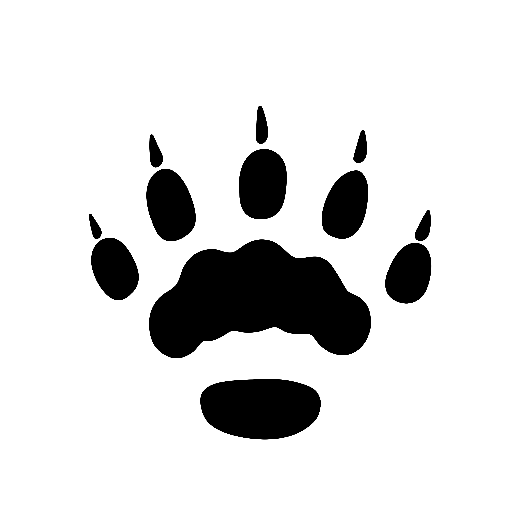 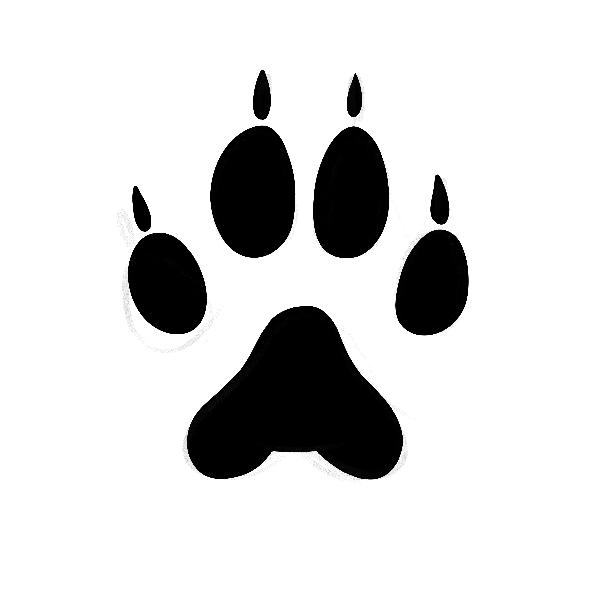 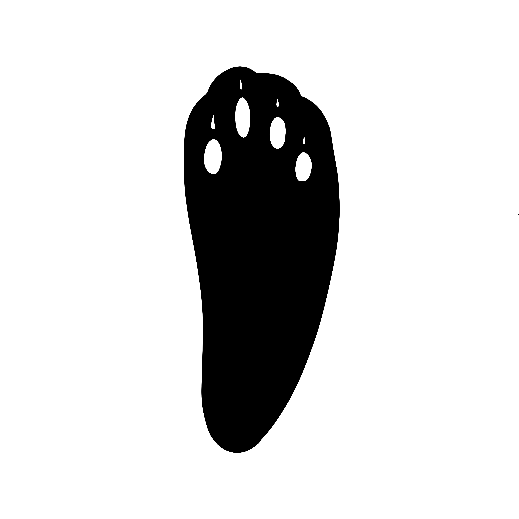 